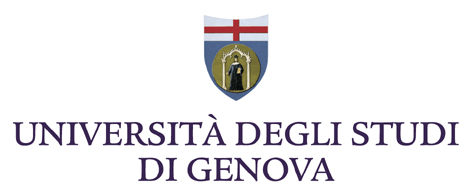 NUCLEO DI VALUTAZIONEScheda di ValutazioneL-24 Scienze e tecniche psicologiche - GEIn verde le parti da compilare a cura del CdSAutovalutazione del Corso di StudioCorso di Studio Coordinatore del Corso di StudioProf.ssa Laura MiglioriniDipartimento Dipartimento di scienze della formazione - DISFORResponsabile dell’Assicurazione della Qualità della didattica Prof.ssa Mirella ZanobiniResponsabile Amministrativo del DipartimentoDott.ssa Cristina CerkvenikManager didattico (se presente)Dott. Ssa Debora DevcichAnalisi SWOTPunti di forzaInternazionalizzazione: CFU conseguiti all’estero (Fonti: RCR, SMA) Fra gli indicatori relativi all’internazionalizzazione la proporzione di CFU conseguiti all’estero dagli studenti regolari sul totale dei CFU conseguiti dagli studenti entro la durata normale del corso (iC10) rappresenta un punto di forza. Nel rapporto ciclico 2015-16 si rilevava una criticità su cui il CdS è intervenuto incrementando le sedi offerte per poter effettuare l’esperienza.  Numero di docenti di ruolo (Fonti: RCR, SMA) La percentuale dei docenti di riferimento del CDS che appartengono a settori scientifico-disciplinari di base e caratterizzanti per corso di studio è un punto di forza stabile del CdS poiché il valore risulta costantemente in linea e al di sopra rispettivamente del dato di area e di quello nazionale. Attrattività pur in un contesto geografico che propone diverse alternative (Fonte: RCR)Se si considera che alle prove di selezione si iscrivono sempre oltre 600 candidati per 180 posti disponibili, il CdS risulta fortemente attrattivo pur essendo presenti nell’area del Nord-Ovest numerosi corsi della stessa classe di laurea (es. Pavia, Torino, Milano).Valutazione positiva della didattica (Fonte: RCR, Questionari Studenti, dati Alma Laurea, Relazione Commissione Paritetica)“I questionari di valutazione della didattica negli ultimi tre anni hanno mostrato che complessivamente le valutazioni positive del corso di Scienze e Tecniche Psicologiche da parte degli studenti frequentanti sono uguali o superiori al 70% in tutte le domande del questionario di valutazione. ““Dall’analisi delle opinioni degli studenti, fra gli studenti frequentanti la soddisfazione complessiva degli insegnamenti che raggiunge l’84,96% (più sì che no, decisamente sì). Inoltre, si sono osservati risposte positive ben oltre l'80% anche per il carico di studio degli insegnamenti valutato come accettabile, per l'organizzazione complessiva (orario, esami, intermedi e finali) degli insegnamenti. (…)Per quanto riguarda i dati di Alma laurea, la soddisfazione per il corso di studi (complessivo) è elevata e di poco superiore al dato nazionale (96.8% vs 94.7%). L'organizzazione degli esami è apprezzata positivamente dal 94.8% di rispondenti, dato superiore a quello nazionale (87.1%). (…) Il dato più positivo riguarda la valutazione dei servizi bibliotecari, che hanno ricevuto il 100% di valutazioni positive (contro il 95.7% a livello nazionale).”La Commissione Paritetica rileva inoltre come il CdS abbia risposto bene all’emergenza sanitaria per quanto riguarda l’erogazione della didattica a distanza.Punti di debolezzaPercorso: Ritardo nei tempi di percorrenza (percentuale di laureati entro la durata normale) (Fonti: RCR, SMA)Nel periodo dal 2016 al 2018 la percentuale di immatricolati che si laureano entro la durata normale del corso (SMA-ic22) si è mantenuta agli stessi livelli della media dell’area geografica e al di sopra del dato nazionale, mentre nel 2019 si è registrata una diminuzione di circa venti punti percentuali che collocano il CdS al di sotto sia della media di area geografica, sia nazionale. La percentuale di studenti iscritti entro la durata normale del CdS che abbiano acquisito almeno 40 CFU nell’anno accademico di riferimento (SMA-ic01) ha mostrato un andamento analogo, per quanto con una diminuzione meno marcata e un dato meno distante dalle medie di area geografica e nazionale.Abbandoni (Fonti: RCR, SMA)Nel periodo dal 2016 al 2018 il dato relativo alla percentuale di abbandoni del CdS dopo N+1 anni (SMA-ic24) era al di sotto della media di area geografica e nazionale, ma nel 2019 è aumentato fino a raggiungere un livello superiore a quello dell’area geografica e in linea con quello nazionaleAttrattività: bacino di iscritti prevalentemente a livello regionale (Numero studenti iscritti da fuori Regione) (Fonti: RCR, SMA)Il dato relativo alla percentuale di iscritti al primo anno provenienti da altre Regioni (SMA-ic03) dal 2016 al 2019 si è mantenuto costantemente al di sotto del dato medio di area geografica e nazionale.Difficoltà nell’offerta di laboratori a frequenza obbligatoria e laboratori liberi (Fonte: RCR, Relazione commissione paritetica)Il CdS supporta gli studenti con difficoltà di frequenza, e in particolare i lavoratori, dando loro la priorità nell’iscrizione ai laboratori obbligatori e organizzandoli anche al sabato.  Inoltre, l’orario delle lezioni non prevede sovrapposizioni tra gli insegnamenti e i laboratori obbligatori previsti per ciascun anno. Tuttavia, gli studenti richiedono l’aumento del numero di edizioni dei laboratori obbligatori, che attualmente è di almeno due, per riuscire a organizzare meglio il percorso di studi. Per quanto riguarda i laboratori e gli stage interni, l’offerta appare ancora insufficiente e l’organizzazione di tali attività non adeguata alle necessità di pianificazione e scelta delle attività da parte degli studenti. La mancanza di un calendario e di una pianificazione di tali attività nel corso dell’anno, inoltre, non favorisce possibilità di scegliere i laboratori in relazione ai propri interessi e al proprio percorso.
Valutazione critica degli studenti in relazione agli spazi (Fonte: Questionario di valutazione della didattica, RCR, Relazione commissione paritetica)Il questionario relativo al corso di studio evidenzia alcuni aspetti critici per quanto riguarda le aule (47% di valutazione negative), le aule studio (35% di valutazioni negative), i laboratori (33% di valutazioni negative). Gli studenti segnalano una scarsa pulizia delle aule e dei bagni. La maggior parte delle aule del Dipartimento presenta rigidità strutturali (es. Sedute non modificabili nella loro distribuzione) che impediscono la creazione di setting differenti (es. Lavori di gruppo, colloqui a due) utili in contesti laboratoriali e di esercitazione.OpportunitàLaurea abilitante in Psicologia (Fonte RCR; Relazione Commissione Paritetica)Con legge n. 163/2021, Disposizioni in materia di titoli universitari abilitanti Pubblicata in GU 276 del 19/11/21 in vigore dal 4 dicembre 2021, la laurea magistrale in Psicologia diventa abilitante. Tale legge apre uno scenario di cambiamenti molto significativi, anche per la laurea in Scienze e Tecniche Psicologiche, in quanto una parte delle attività formative professionalizzanti potrà essere svolta nel corso triennale L-24. La legge prevede infatti che si maturino complessivamente (tra STP e Psicologia) 30 CFU di tirocinio, attività laboratoriali e stage; questo richiederà un ripensamento della formazione in quest’ambito.  Inoltre, la possibilità di integrare esperienze di tirocinio in sedi esterne potrebbe consentire di superare pienamente la difficoltà a organizzare attività formativa con taglio laboratoriale, sperimentata in passato. Tutorato (Fonte: RCR; SMA)Il Tutorato rappresenta un’opportunità rilevante per il Corso di Studi. Esso si articola in Tutorato didattico: svolto da studenti senior, e attivato ai sensi dell'art. 13 della Legge 19 novembre 1990 n. 341, prevede interventi - soprattutto di carattere didattico - utili a fronteggiare disagi specifici che lo studente incontra rispetto a determinati insegnamenti o laboratori del corso di laurea. - Tutorato metodologico: Svolto da studenti senior che, formati e coordinati dai docenti, sono impegnati a rispondere a problemi specifici di stampo strettamente metodologico, legati quindi al come studiare, anche ricercando il piacere dello studio e migliorare così la performance dello studente universitario. Il servizio è quindi pensato per gli studenti che desiderano essere affiancati nell'individuare un metodo di studio adeguato alle proprie esigenze.- Progetto Matricole: progetto che prevede l'assegnazione di un tutor a un gruppo di circa 25 studenti iscritti al primo anno che sono seguiti e coordinati in diverse attività.- Tutor anni successivi al primo: progetto che prevede il monitoraggio e sostegno della carriera degli studenti oltre il primo anno, ha previsto attività come:• Passaggio consegne tra tutor I anno e anni successivi• Tutorato d'aula• Laboratorio strategie di studio• Laboratorio redazione tesi di laureaComitato di indirizzo e rapporto con l’Ordine degli Psicologi (Fonte RCR; verbale comitato di indirizzo in SMA)La recente integrazione all’interno del Comitato di indirizzo di ulteriori stakeholder può contribuire positivamente alla programmazione di un corso di studi più ancorato al territorio.RischiLaurea abilitante in Psicologia (Fonte: legge n. 163/2021)Il cambio di ordinamento della laurea magistrale in psicologia presuppone una serie di interventi necessari per rendere la laurea abilitante. Un primo ed importante cambiamento riguarda l’aumento delle ore di tirocinio (indispensabile per rendere la laurea abilitante). Tale cambiamento, anche in virtù di un limite concreto legato alle opportunità di tirocinio al momento disponibili per la magistrale, può comportare nell’immediato l’opportunità di rivedere al ribasso il numero di studenti che è possibile accogliere in vista della riduzione necessaria per la laurea magistrale. Rischi connessi all’internazionalizzazione (Fonte RCR; SMA)Per quanto riguarda l’internazionalizzazione, al momento il numero di studenti che sceglie di fare un periodo all’estero è adeguato, per quanto riguarda la laurea triennale. Tuttavia, l’attuale situazione internazionale, relativa alla pandemia, potrebbe avere effetti negativi sulla possibilità che gli studenti scelgano di svolgere periodi di formazione all’estero, con conseguente peggioramento degli attuali parametri di riferimento. Rischi connessi al particolare contesto geografico (Fonte RCR; SMA)L’università di Genova, e più in generale la Liguria, è situata al confine con altre regioni del Nord Ovest d’Italia; di fatto nelle regioni limitrofe si trovano una serie di atenei e di università di eccellenza. Questo aspetto può comportare una scarsa attrattività degli studenti fuori regione. Questo dato può essere riconducibile in parte anche al fatto che il corso di laurea sia inserito in un dipartimento di scienze della formazione e non di psicologia e questo potrebbe determinare una scarsa visibilità del corso di scienze e tecniche psicologiche.  Interventi di miglioramentoEventuali azioni correttive pianificate per il futuro (max 5 righe):Proseguire e monitorarne gli esiti del supporto agli studenti del primo e secondo anno per contrastare i ritardi e gli abbandoni. Ampliamento dell’offerta di attività laboratoriali anche integrando con esperienze di tirocinio in sedi esterne.Promuovere il rinnovamento degli spazi con la creazione di setting differenti utili in contesti laboratoriali e di esercitazione.